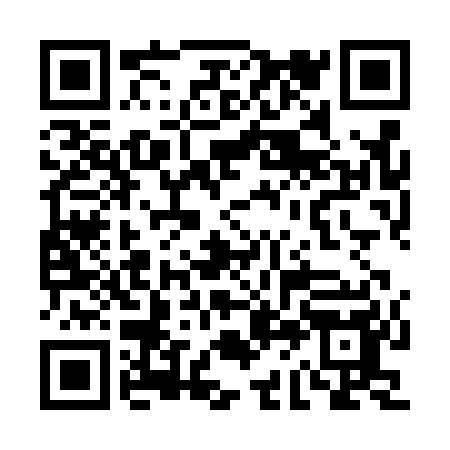 Prayer times for Cantarinhos de Baixo, PortugalWed 1 May 2024 - Fri 31 May 2024High Latitude Method: Angle Based RulePrayer Calculation Method: Muslim World LeagueAsar Calculation Method: HanafiPrayer times provided by https://www.salahtimes.comDateDayFajrSunriseDhuhrAsrMaghribIsha1Wed4:536:351:316:258:2710:032Thu4:526:341:316:258:2810:043Fri4:506:331:316:268:2910:054Sat4:486:311:316:268:3010:075Sun4:476:301:306:278:3110:086Mon4:456:291:306:288:3210:097Tue4:446:281:306:288:3310:118Wed4:426:271:306:298:3410:129Thu4:416:261:306:298:3510:1410Fri4:396:251:306:308:3610:1511Sat4:386:241:306:308:3710:1612Sun4:366:231:306:318:3810:1813Mon4:356:221:306:318:3910:1914Tue4:336:211:306:328:3910:2015Wed4:326:201:306:328:4010:2216Thu4:316:191:306:338:4110:2317Fri4:296:191:306:338:4210:2418Sat4:286:181:306:348:4310:2619Sun4:276:171:306:348:4410:2720Mon4:266:161:306:358:4510:2821Tue4:246:161:306:358:4610:3022Wed4:236:151:306:368:4710:3123Thu4:226:141:316:368:4710:3224Fri4:216:131:316:378:4810:3325Sat4:206:131:316:378:4910:3526Sun4:196:121:316:388:5010:3627Mon4:186:121:316:388:5110:3728Tue4:176:111:316:398:5110:3829Wed4:166:111:316:398:5210:3930Thu4:156:101:316:398:5310:4031Fri4:146:101:326:408:5410:41